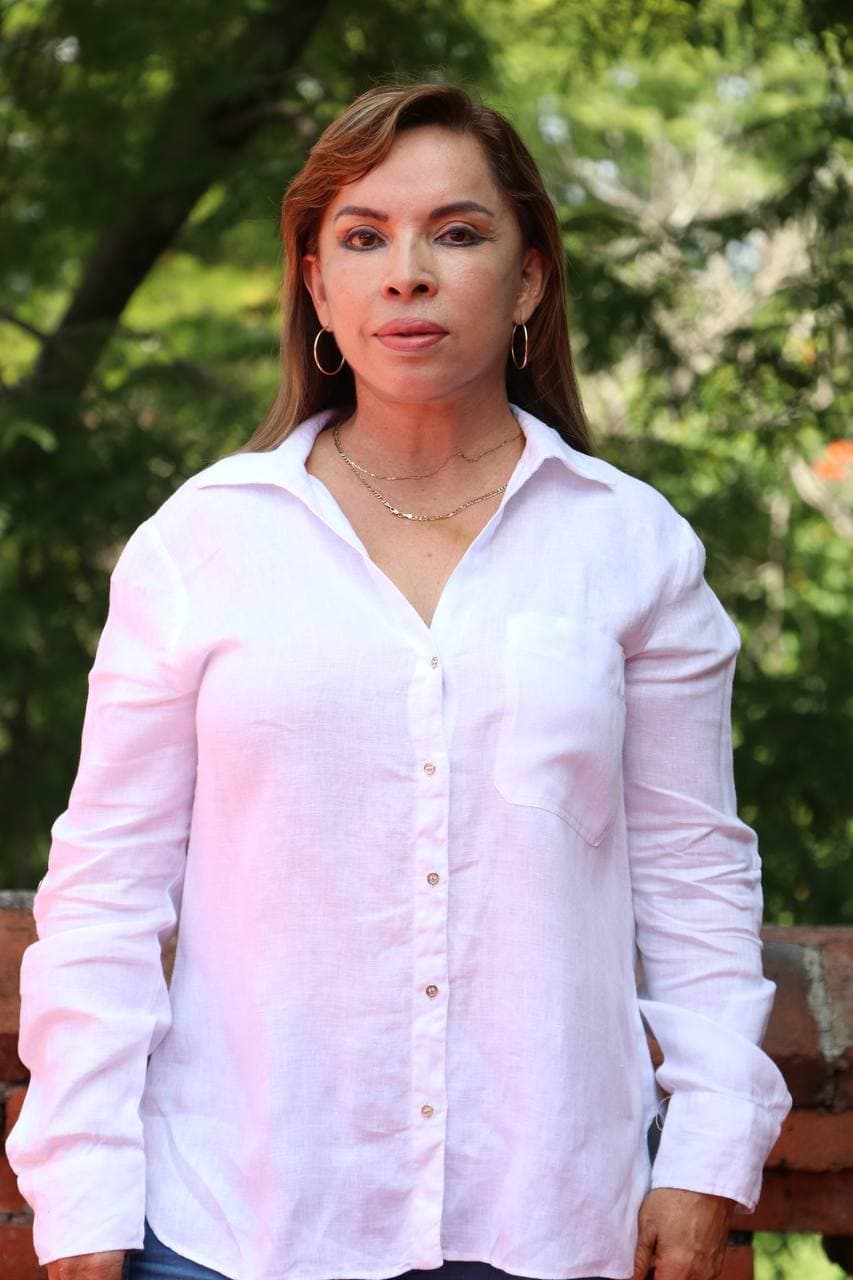 Ma. Elena Farias VillafánRegidora Municipal de El Salto, Jalisco INFORME TRIMESTRALABRIL, MAYO Y JUNIO 2023Comisiones ediliciasTengo el distinguido honor de presidir:Comisión de catastroFormo parte como vocal las siguientes comisiones:Comisión de asuntos metropolitanosComisión de educaciónComisión de inspección y vigilanciaComisión de obras públicasComisión de participación ciudadana y vecinalComisión de planeación del desarrollo municipalComisión de rastros y servicios complementariosComisión de registro civilComisión de transparencia e información públicaSesiones de Comisión ediliciaAsistencias a las sesiones del pleno:Comisión de CatastroComisión de Catastro17 de abril 2023Sesión ordinaria 25 de mayo 2023Sesión Ordinaria26 de junio 2023Sesión Ordinaria Tipo de sesión28 de abril 202331 de mayo 202330 de junio 2023Ordinaria111Extra ordinaria Sesión solemne